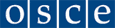 Application FormContact Address (please indicate the address where you may be reached or to which mail should be sent)Permanent Address (please indicate the address where you permanently reside – if different from the contact address)Are any of your relatives employed at OSCE? (if no, then please leave blank)Additional skills and relevant facts (List any publications you have written or membership that should be taken into consideration.) APPLICATION DETAILSPositionApplication Date (dd.mm.yyyy)PERSONAL INFORMATION  (Please answer each section clearly, completely and use only English transcription)PERSONAL INFORMATION  (Please answer each section clearly, completely and use only English transcription)PERSONAL INFORMATION  (Please answer each section clearly, completely and use only English transcription)Family name (please complete your family name as it appears on the passport)Family name (please complete your family name as it appears on the passport)First nameMiddle name(s)	Middle name(s)	Maiden name (if any)Date of birth (dd.mm.yyyy)GenderPlace of birthPlace of birthCountry of birthPresent nationalityPresent nationalityOther nationalityStreetStreetStreetStreetZip/Post CodeTown/City County/StateCounty/StateCountryCountryTel (Work)Tel (Work)Tel (Home)Tel (Home)Tel (Home)Mobile/Cell PhoneMobile/Cell PhoneE-mail/FaxE-mail/FaxE-mail/FaxStreetStreetStreetStreetZip/Post CodeTown/City County/StateCounty/StateCountryCountryTel (Home)Tel (Home)E-mailE-mailE-mailNameLocation, RelationshipSKILLS AND COMPETENCIES (Please indicate the number of years of professional experience in the listed fields of expertise)                                                                                          Do not count internships and/or apprenticeships.SKILLS AND COMPETENCIES (Please indicate the number of years of professional experience in the listed fields of expertise)                                                                                          Do not count internships and/or apprenticeships.SKILLS AND COMPETENCIES (Please indicate the number of years of professional experience in the listed fields of expertise)                                                                                          Do not count internships and/or apprenticeships.SKILLS AND COMPETENCIES (Please indicate the number of years of professional experience in the listed fields of expertise)                                                                                          Do not count internships and/or apprenticeships.SKILLS AND COMPETENCIES (Please indicate the number of years of professional experience in the listed fields of expertise)                                                                                          Do not count internships and/or apprenticeships.SKILLS AND COMPETENCIES (Please indicate the number of years of professional experience in the listed fields of expertise)                                                                                          Do not count internships and/or apprenticeships.SKILLS AND COMPETENCIES (Please indicate the number of years of professional experience in the listed fields of expertise)                                                                                          Do not count internships and/or apprenticeships.SKILLS AND COMPETENCIES (Please indicate the number of years of professional experience in the listed fields of expertise)                                                                                          Do not count internships and/or apprenticeships.SKILLS AND COMPETENCIES (Please indicate the number of years of professional experience in the listed fields of expertise)                                                                                          Do not count internships and/or apprenticeships.SKILLS AND COMPETENCIES (Please indicate the number of years of professional experience in the listed fields of expertise)                                                                                          Do not count internships and/or apprenticeships.SKILLS AND COMPETENCIES (Please indicate the number of years of professional experience in the listed fields of expertise)                                                                                          Do not count internships and/or apprenticeships.SKILLS AND COMPETENCIES (Please indicate the number of years of professional experience in the listed fields of expertise)                                                                                          Do not count internships and/or apprenticeships.SKILLS AND COMPETENCIES (Please indicate the number of years of professional experience in the listed fields of expertise)                                                                                          Do not count internships and/or apprenticeships.SKILLS AND COMPETENCIES (Please indicate the number of years of professional experience in the listed fields of expertise)                                                                                          Do not count internships and/or apprenticeships.SKILLS AND COMPETENCIES (Please indicate the number of years of professional experience in the listed fields of expertise)                                                                                          Do not count internships and/or apprenticeships.SKILLS AND COMPETENCIES (Please indicate the number of years of professional experience in the listed fields of expertise)                                                                                          Do not count internships and/or apprenticeships.SKILLS AND COMPETENCIES (Please indicate the number of years of professional experience in the listed fields of expertise)                                                                                          Do not count internships and/or apprenticeships.SKILLS AND COMPETENCIES (Please indicate the number of years of professional experience in the listed fields of expertise)                                                                                          Do not count internships and/or apprenticeships.SKILLS AND COMPETENCIES (Please indicate the number of years of professional experience in the listed fields of expertise)                                                                                          Do not count internships and/or apprenticeships.Fields of expertise Years of experience Years of experience Years of experience Years of experience Years of experienceFields of expertiseFields of expertiseFields of expertiseFields of expertiseFields of expertiseFields of expertiseFields of expertiseYears of experienceYears of experienceYears of experienceYears of experienceYears of experienceYears of experience< 22-5 6-9> 10> 10< 2< 22-5 2-5 6-9> 10Administration and SupportHuman Resources ManagementHuman Resources ManagementHuman Resources ManagementHuman Resources ManagementHuman Resources ManagementHuman Resources ManagementHuman Resources ManagementBudget & FinanceHuman RightsHuman RightsHuman RightsHuman RightsHuman RightsHuman RightsHuman RightsCivilian PoliceLegal ServicesLegal ServicesLegal ServicesLegal ServicesLegal ServicesLegal ServicesLegal ServicesCommunicationsMedia AffairsMedia AffairsMedia AffairsMedia AffairsMedia AffairsMedia AffairsMedia AffairsDemocratizationMilitary AffairsMilitary AffairsMilitary AffairsMilitary AffairsMilitary AffairsMilitary AffairsMilitary AffairsEconomic and Environmental AffairsPolitical AffairsPolitical AffairsPolitical AffairsPolitical AffairsPolitical AffairsPolitical AffairsPolitical AffairsEducationProject ManagementProject ManagementProject ManagementProject ManagementProject ManagementProject ManagementProject ManagementElectionsRule of LawRule of LawRule of LawRule of LawRule of LawRule of LawRule of LawGeneral Staff / MonitoringSecuritySecuritySecuritySecuritySecuritySecuritySecurityManagerial ExperienceNoneNoneNoneLess than 3 yearsLess than 3 yearsLess than 3 yearsLess than 3 yearsLess than 3 yearsLess than 3 years3 to 4 years3 to 4 years3 to 4 years3 to 4 years5 or more years5 or more years5 or more years5 or more years5 or more yearsProfessional Experience< 2 years< 2 years< 2 years< 2 years2 to 5 years2 to 5 years2 to 5 years6 to 9 years6 to 9 years6 to 9 years10 to 19 years10 to 19 years10 to 19 years10 to 19 years10 to 19 years> 20 years> 20 years> 20 yearsLanguage knowledgeWhat is your mother tongue?       What is your mother tongue?       What is your mother tongue?       What is your mother tongue?       What is your mother tongue?       What is your mother tongue?       What is your mother tongue?       What is your mother tongue?       Other languagesProfessional FluencyProfessional FluencyProfessional FluencyProfessional FluencyProfessional FluencyProfessional FluencyWorking KnowledgeWorking KnowledgeWorking KnowledgeWorking KnowledgeWorking KnowledgeLimited KnowledgeLimited KnowledgeLimited KnowledgeLimited KnowledgeLimited KnowledgeLimited KnowledgeLimited KnowledgeEDUCATION QUALIFICATIONS  - Please enter only education records that were of at least one month or longer.                                                                                                - Training courses should be completed under “Additional skills and relevant facts”EDUCATION QUALIFICATIONS  - Please enter only education records that were of at least one month or longer.                                                                                                - Training courses should be completed under “Additional skills and relevant facts”EDUCATION QUALIFICATIONS  - Please enter only education records that were of at least one month or longer.                                                                                                - Training courses should be completed under “Additional skills and relevant facts”From  (mmm-yyyy)To (mmm-yyyy)Institution (name, place)Type of Degree/CertificateType of Degree/CertificateMain subject of studyFrom  (mmm-yyyy)To (mmm-yyyy)Institution (name, place)Type of Degree/CertificateType of Degree/CertificateMain subject of studyFrom  (mmm-yyyy)To (mmm-yyyy)Institution (name, place)Type of Degree/CertificateType of Degree/CertificateMain subject of studyFrom  (mmm-yyyy)To (mmm-yyyy)Institution (name, place)Type of Degree/CertificateType of Degree/CertificateMain subject of studyFrom  (mmm-yyyy)To (mmm-yyyy)Institution (name, place)Type of Degree/CertificateType of Degree/CertificateMain subject of studyEMPLOYMENT HISTORY  - Starting with your present post, list all other employment records in reverse chronological order. EMPLOYMENT HISTORY  - Starting with your present post, list all other employment records in reverse chronological order. EMPLOYMENT HISTORY  - Starting with your present post, list all other employment records in reverse chronological order. EMPLOYMENT HISTORY  - Starting with your present post, list all other employment records in reverse chronological order. Dates (from - to)       (mmm-yyyy)       (mmm-yyyy)       (mmm-yyyy)Exact Job TitleEmployerType of businessAddress of EmployerWork Location/ Duty StationName and functional title of direct supervisorDirect supervisor's telephone NoDirect supervisor's e-mail addressNumber of employees supervised by youReason for wishing to change employmentDescription of duties and responsibilities Please describe principal duties and responsibilities in the space provided which is restricted to 900 characters including spaces.Description of duties and responsibilities Please describe principal duties and responsibilities in the space provided which is restricted to 900 characters including spaces.Description of duties and responsibilities Please describe principal duties and responsibilities in the space provided which is restricted to 900 characters including spaces.Description of duties and responsibilities Please describe principal duties and responsibilities in the space provided which is restricted to 900 characters including spaces.Significant achievements in this positionPlease describe significant achievements in this position in the space provided which is restricted to 900 characters including spaces.Significant achievements in this positionPlease describe significant achievements in this position in the space provided which is restricted to 900 characters including spaces.Significant achievements in this positionPlease describe significant achievements in this position in the space provided which is restricted to 900 characters including spaces.Significant achievements in this positionPlease describe significant achievements in this position in the space provided which is restricted to 900 characters including spaces.Objections to enquiries with this employer?Objections to enquiries with this employer?Objections to enquiries with this employer?Dates (from - to)       (mmm-yyyy)       (mmm-yyyy)       (mmm-yyyy)Exact Job TitleEmployerType of businessAddress of EmployerWork Location/ Duty StationName and functional title of direct supervisorDirect supervisor's telephone NoDirect supervisor's e-mail addressNumber of employees supervised by youReason for wishing to change employmentDescription of duties and responsibilitiesDescription of duties and responsibilitiesDescription of duties and responsibilitiesDescription of duties and responsibilitiesSignificant achievements in this positionSignificant achievements in this positionSignificant achievements in this positionSignificant achievements in this positionObjections to enquiries with this employer?Objections to enquiries with this employer?Objections to enquiries with this employer?Dates (from - to)       (mmm-yyyy)       (mmm-yyyy)       (mmm-yyyy)Exact Job TitleEmployerType of businessAddress of EmployerWork Location/ Duty StationName and functional title of direct supervisorDirect supervisor's telephone NoDirect supervisor's e-mail addressNumber of employees supervised by youReason for wishing to change employmentDescription of duties and responsibilitiesDescription of duties and responsibilitiesDescription of duties and responsibilitiesDescription of duties and responsibilitiesSignificant achievements in this positionSignificant achievements in this positionSignificant achievements in this positionSignificant achievements in this positionObjections to enquiries with this employer?Objections to enquiries with this employer?Objections to enquiries with this employer?Dates (from - to)       (mmm-yyyy)       (mmm-yyyy)       (mmm-yyyy)Exact Job TitleEmployerType of businessAddress of EmployerWork Location/ Duty StationName and functional title of direct supervisorDirect supervisor's telephone NoDirect supervisor's e-mail addressNumber of employees supervised by youReason for wishing to change employmentDescription of duties and responsibilitiesDescription of duties and responsibilitiesDescription of duties and responsibilitiesDescription of duties and responsibilitiesSignificant achievements in this positionSignificant achievements in this positionSignificant achievements in this positionSignificant achievements in this positionObjections to enquiries with this employer?Objections to enquiries with this employer?Objections to enquiries with this employer?Dates (from - to)       (mmm-yyyy)       (mmm-yyyy)       (mmm-yyyy)Exact Job TitleEmployerType of businessAddress of EmployerWork Location/ Duty StationName and functional title of direct supervisorDirect supervisor's telephone NoDirect supervisor's e-mail addressNumber of employees supervised by youReason for wishing to change employmentDescription of duties and responsibilitiesDescription of duties and responsibilitiesDescription of duties and responsibilitiesDescription of duties and responsibilitiesSignificant achievements in this positionSignificant achievements in this positionSignificant achievements in this positionSignificant achievements in this positionObjections to enquiries with this employer?Objections to enquiries with this employer?Objections to enquiries with this employer?Dates (from - to)       (mmm-yyyy)       (mmm-yyyy)       (mmm-yyyy)Exact Job TitleEmployerType of businessAddress of EmployerWork Location/ Duty StationName and functional title of direct supervisorDirect supervisor's telephone NoDirect supervisor's e-mail addressNumber of employees supervised by youReason for wishing to change employmentDescription of duties and responsibilitiesDescription of duties and responsibilitiesDescription of duties and responsibilitiesDescription of duties and responsibilitiesSignificant achievements in this positionSignificant achievements in this positionSignificant achievements in this positionSignificant achievements in this positionObjections to enquiries with this employer?Objections to enquiries with this employer?Objections to enquiries with this employer?Dates (from - to)       (mmm-yyyy)       (mmm-yyyy)       (mmm-yyyy)Exact Job TitleEmployerType of businessAddress of EmployerWork Location/ Duty StationName and functional title of direct supervisorDirect supervisor's telephone NoDirect supervisor's e-mail addressNumber of employees supervised by youReason for wishing to change employmentDescription of duties and responsibilitiesDescription of duties and responsibilitiesDescription of duties and responsibilitiesDescription of duties and responsibilitiesSignificant achievements in this positionSignificant achievements in this positionSignificant achievements in this positionSignificant achievements in this positionObjections to enquiries with this employer?Objections to enquiries with this employer?Objections to enquiries with this employer?ADDITIONAL INFORMATIONADDITIONAL INFORMATIONADDITIONAL INFORMATIONADDITIONAL INFORMATIONAre you in good physical condition with no chronic health problems?Are you in good physical condition with no chronic health problems?Are you free from any disease or health condition that may prevent you from carrying out your assignment or may pose a threat to the health of others?  Are you free from any disease or health condition that may prevent you from carrying out your assignment or may pose a threat to the health of others?  Are you free of any disabilities which may limit your undertaking fieldwork?Are you free of any disabilities which may limit your undertaking fieldwork?If no to any of above questions, please provide details:Availability for employment from time of offer?Availability for employment from time of offer?Preferred Employment Duration?Preferred Employment Duration?Have you ever been arrested, indicted, or summoned into court as a defendant in a criminal proceeding, or convicted, fined or imprisoned for the violation of any law (excluding minor traffic violations)? Have you ever been arrested, indicted, or summoned into court as a defendant in a criminal proceeding, or convicted, fined or imprisoned for the violation of any law (excluding minor traffic violations)? If yes, please provide full details:REFERENCES  (Please do not repeat names of supervisors previously listed under “Employment history”)REFERENCES  (Please do not repeat names of supervisors previously listed under “Employment history”)REFERENCES  (Please do not repeat names of supervisors previously listed under “Employment history”)NameOccupationContact information